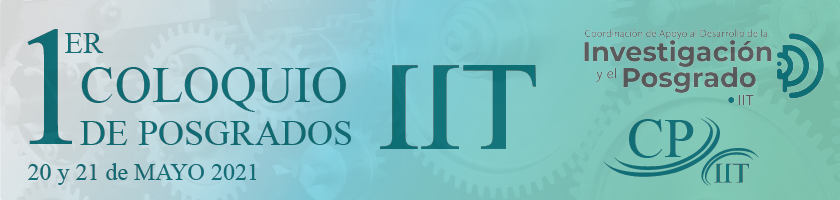 ESPECIFICACIONES PARA EL DISEÑO DE CARTELMedidas: 92 x 122 cm (36 x 48 pulgadas)La posición es indistita, horizontal o verticalPárrafos: alineados a la izquierdaTipo y tamaño de letra: Arial, Helvética, Palatino Linotype, otras afinesTítulo: negrillas, 85 puntos Autores y filiación: 56 puntosNombre de los apartados: negrillas, 36 puntos Texto: regular, 24 puntosPies de figura, referencias: 18 puntosLas figuras y las tablas deben ocupar al menos 50% del espacio asignadoLos apartados deben separarse por espacios en blancoEl cartel debe contener los siguientes apartados:Información institucional: logo del evento (disponible para descarga), universidad, departamento, programa de posgrado, logos del programa o departamento (opcionales)Título y autor(es), el primer autor siempre es el estudiante, se recomienda incluir en alguna parte del cartel el correo del autor de correspondencia, se recomienda que sea el asesor principal del proyectoResumen (Abstract), máximo 200 palabrasIntroducciónObjetivosMetodologíaResultadosConclusionesReferencias, máximo cinco referencias bibliográficas con el estilo IEEE.